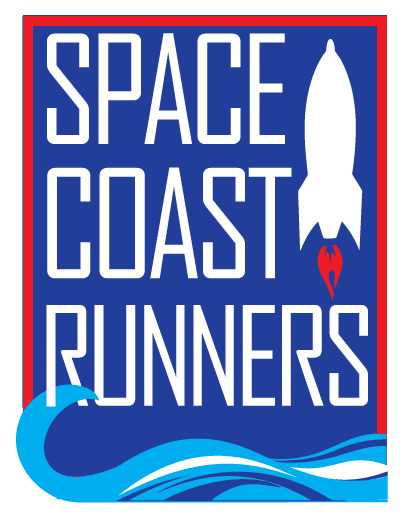 SPACE COAST RUNNERSMINUTES OF October 2022 MEETING6:30 PM EST – In Person MeetingSFR Board Room, 6905 N Wickham Rd, Melbourne, FLMonday, October 17th, 2022Board Members / Officers Present: Paul Boucher (President), Brittany Streufert (Director of Operations), Donna Arnister, Kelly Kervin, Bambi Sweeney, Chris Kelly, Kayla Cain, Galyn Sehnk,Present Virtually: Rachel Weeks (Vice President), Terry Ryan (Secretary), Johanna Ramirez, Ann YarbroughAbsent: Danielle Grose (Treasurer), Stephen Bernstein, Steve HebertMeeting called to order at 6:43 PMA.  Review of September Meeting Minutes – Reviewed. MTA Kelly Kervin, 2nd Chris Kelly, All Approved	B. Reorganization of Officers & Board of DirectorsDanielle Grose has submitted a letter of resignation as Treasurer Paul Boucher states that, as a former Treasurer, he can not hold the position of President and Treasurer as written in the bylawsPaul Boucher resigns, effective immediately, as President of Space Coast Runners at 7:02 PM. MTA Kelly Kervin, 2nd Bambi Sweeney, All Approved Rachel Weeks, as Vice President, becomes acting President of Space Coast Runners. Rachel Weeks nominates Terry Ryan for President of Space Coast Runners. MTA Donna Arnister, 2nd Kelly Kervin, No OppositionMTV Kelly Kervin, 2nd Chris Kelly, unanimously approved Terry Ryan becomes President of Space Coast Runners Terry Ryan nominated Paul Boucher to Treasurer or Space Coast Runners. MTA Kelly Kervin, 2nd Galyn Sehnk MTV Paul Boucher, 2nd Kelly Kervin, unanimously approved, Paul Boucher abstains from votingPaul Boucher becomes Treasurer or Space Coast RunnersTerry Ryan assigns the role of Secretary to Kelly Kervin, MTA Paul Boucher, Bambi Sweeney, No OppositionMTV Donna Arnister, 2nd Galyn Sehnk, unanimously approved, Kelly Kervin abstains from voting Kelly Kervin becomes Secretary of Space Coast Runners Danielle Grose appointed to the Board of Directors, MTA Rachel Weeks, 2nd Terry Ryan, No OppositionMTV Rachel Weeks, 2nd Kelly Kervin, unanimously approved C. Review of the September Meeting Minutes- Reviewed. MTA Kelly Kervin, 2nd Chris Kelly, All Approved. D. Treasurer’s Update – Paul Paul will be meeting with Terry to discuss the 2023 Annual BudgetCash as of August 2022 is $139,622, comprised of an Operating Account of $77,954, Savings Account at $52,190 and the Scholarship Ameriprise Account at $9,477. Net Income for August is $6,524.Incoming Earnings in August was $11,758. That is compromised of $2,657 in Membership, $163 in Product Sales and $8,383 for the SCR Training Camp. Expenses Paid out in August was $5,259. That is compromised of $2,976 in Operations, $112 for Cocoa Village Sundays, $839 for the SCR Race Team and $759 for the Youth Series. The $112 spent for the Cocoa Village Sundays was Gatorade and cups. Paul asked everyone to look at the 2022 Budget and e-mail him with any adjustments or changes they’d like to see in the 2023 Budget. MTA the Treasurer’s Report Kelly Kervin, 2nd Donna Arnister, All Approved. E. Operations Director – Brittany45th Birthday Party for the Space Coast Runners Club is being planned at Intercoastal Brewery. Galyn suggested Dirty Oar or Playalinda as possible location, but Paul brought up the drive for south Brevard members. Brittany reported that Intercoastal Brewery does donate for the Eye of the Dragon race. Dirty Oar has done a beer compilation in the past and Brittany is going to reach out about partnering with SCR to create a beer together. Terry said Chris at Dirty Oar would be willing to do it and Brittany said she would work on it. Membership as of October is 898 Members; 8 did not renew, 14 families renewed, 5 individuals renewed; 5 new family registrations and 5 individual registrations. Retail made $705 in September, the current Year to Date Retail Sales is $5,469. Currently on track the hit the $8,000 goal. Quarter Zips have arrived and already sold out in sizes Extra Small and Medium. Brittany is planning to order more. The Space Coast Marathon & Half-Marathon is on track. Medal Unwrapping is on November 5th at 10 AM at Running Zone. This is the first in-person medal unwrapping since COVID-19. There are 7,000 medals to unwrap and pallet. Volunteer slots are filling up, but there is still a need for more. The largest need is on Saturday at the Expo from 1-5 PM, there are 20 openings. The Nelson Family will be staffing the pizza tent and Cyndi Berg is lined up as the finish line volunteer. The Florida Wildlife Hospital is seeking a new race director for the 2023 Running Wild 5K. F. Committee Reports/Assignments Social Committee – JohannaWinter Social is set for January 15th, 2023. Location is TBD. Halloween Fun Run at Wickham Park on October 27th. Kelly suggested hiding small pumpkins that runners could collect for prizes, like the Lucky Ducky Fun Run earlier this year. Kayla suggested using paper bags with glow sticks to hide.Viera High School Cross Country will be doing the south side marathon clean up, the north side marathon clean up is TBD. Dirty Oar Meet Up on November 17th at 6 PM. Pizza Gallery Meet Up on December 5th. Johanna is working to set up a date with Playalinda. Johanna plans to schedule a meeting with the social committee to plan the 2023 Social Calendar. Race Committee – KellyI Love My Island 5K and Running Wild 5K had okay feedback from the committee. The Ran All Races aware for the 2023-2024 ROY Series will be a backpack. A survey is being sent out to membership about the 2022-2023 ROY Series for the committee to use in choosing the 2023-2024 line up. The Turtle Krawl 5K had an error with their upper age group awards. When the winners received their awards, they also included swag. The new race director had reached out to SCR about being in the 2022-2023 series, but it was too late to apply. Kelly expects them to apply for the 2023-2024 series. Space Coast Classic – PaulThe contract has been finalized with Terry. Brittany will get Terry the log in credentials.  SCR Race Team Updates – Rachel/Ann Ann has sent out invites to a dry run and breakfast meet up for the SCR Team for Run Run Santa. Running Wild SCR Team 5th Place, Youth Team 6th PlaceSCR Team and Youth Team on break until the Space Coast Marathon and half-MarathonRachel spoke with Jessica about tracking the volunteer hours and promoting volunteer opportunities with the Ambassador’s team. Jessica Barone’s husband is in the hospital, Brittany will send a card. Newsletter – Needs LeaderTerry will be writing up a piece about Scotland. Brittany needs a write up for Running Wild. Paul asked about linking to sponsors websites in the newsletters. Brittany said she would be able to do that. There was also discussion about links to the local breweries that support the club in the newsletter. Youth Track Series – DonnaThe third youth series race took place at Viera High School with 64 kids. There have been almost 100 kids participating since the first race in August. Donna to put in a second order for lanyards. Donna estimates between 15-20 kids are in the running for Ran All Races. 8 do not have a SCR Membership yet and Donna will reach out about joining. Donna won a $750 grant from Track Shack for the Youth Track Series. There is the potential to renew this grant yearly. The grant money is going to cover the cost of the Ran All Races Jackets. There are 14 people who have taken the Safe Sport Training and uploaded their certificate. The next youth series race is December 3rd at Satellite High School. ROY Race Tent Support – KellyKelly will be back at the tent for the Space Coast Marathon and Half-Marathon. The tent will be left up overnight after the Expo and Kelly will arrive the morning of the Marathon and Half-Marathon for SCR Team Members to use the tent for their gear drop off. Brittany is working on a volunteer list for the SCR Tent at Expo. These volunteers are separate from those registering on the Run Sign Up page. Scholarship Committee – PaulBrittany is putting together a video about Christian Lake for those who didn’t have the chance to meet him. The current account balance of the Ameriprise Scholarship Account is $9,477, Paul reports there is another $500 to be moved into the account. Paul is working to grow the scholarship account so SCR can look at expanding it’s reach. As examples, winners could receive money each year of college or receive a higher amount. DEI – Paul $2,400 is left in the budget for donationsBig Brothers, Big Sisters e-mailed Brittany about sponsoring their race again at $500. MTA Terry Ryan, 2nd Kelly Kervin, unanimously approved. Terry will be giving Brittany race entries for the Dash 5K to giveaway. SCR will have a tent at the Space Coast Transportation Mobility Expo on October 27th from 8-11 AM. G. President’s Report – Paul/TerryBambi said there is a triathlon on Sunday, November 6th and it is Daylight Savings Time. Will ask Cyndi how she wants to handle those changes.Motion to Adjourn by Kelly Kervin, 2nd by Paul Boucher. Meeting adjourned at 8:23 PM. 